ПРАВИТЕЛЬСТВО БЕЛГОРОДСКОЙ ОБЛАСТИПОСТАНОВЛЕНИЕот 26 сентября 2022 г. N 570-ппОБ УТВЕРЖДЕНИИ ПОРЯДКА ЗАКЛЮЧЕНИЯ ОРГАНАМИ ИСПОЛНИТЕЛЬНОЙВЛАСТИ БЕЛГОРОДСКОЙ ОБЛАСТИ ДОГОВОРОВ (СОГЛАШЕНИЙ)С КАЗАЧЬИМИ ОБЩЕСТВАМИ БЕЛГОРОДСКОЙ ОБЛАСТИВ соответствии с частью 5 статьи 7 Федерального закона от 5 декабря 2005 года N 154-ФЗ "О государственной службе российского казачества", Постановлением Правительства Российской Федерации от 8 октября 2009 года N 806 "О порядке привлечения членов казачьих обществ к несению государственной или иной службы и порядке заключения федеральными органами исполнительной власти и (или) их территориальными органами договоров (соглашений) с казачьими обществами", законом Белгородской области от 24 декабря 2018 года N 349 "О регулировании отдельных вопросов деятельности российского казачества на территории Белгородской области" Правительство Белгородской области постановляет:1. Утвердить порядок заключения органами исполнительной власти Белгородской области договоров (соглашений) с казачьими обществами Белгородской области (прилагается).2. Рекомендовать органам местного самоуправления муниципальных районов и городских округов Белгородской области разработать и принять в установленном порядке муниципальные правовые акты об утверждении порядка заключения договоров (соглашений) с казачьими обществами Белгородской области в соответствии с настоящим постановлением, а также определить порядок материального стимулирования казачьих обществ по несению государственной или иной службы.3. Контроль за исполнением настоящего постановления возложить на заместителя Губернатора Белгородской области - руководителя Администрации Губернатора Белгородской области Будлова И.М.4. Настоящее постановление вступает в силу со дня его официального опубликования.Губернатор Белгородской областиВ.В.ГЛАДКОВПриложениеУтвержденпостановлениемПравительства Белгородской областиот 26 сентября 2022 г. N 570-ппПОРЯДОКЗАКЛЮЧЕНИЯ ОРГАНАМИ ИСПОЛНИТЕЛЬНОЙ ВЛАСТИ БЕЛГОРОДСКОЙОБЛАСТИ ДОГОВОРОВ (СОГЛАШЕНИЙ) С КАЗАЧЬИМИОБЩЕСТВАМИ БЕЛГОРОДСКОЙ ОБЛАСТИ1. Порядок заключения органами исполнительной власти Белгородской области договоров (соглашений) с казачьими обществами Белгородской области (далее - Порядок) разработан в соответствии с Федеральным законом от 5 декабря 2005 года N 154-ФЗ "О государственной службе российского казачества", Указом Президента Российской Федерации от 7 октября 2009 года N 1124 "Об утверждении Положения о порядке принятия гражданами Российской Федерации, являющимися членами казачьих обществ, обязательств по несению государственной или иной службы", Постановлением Правительства Российской Федерации от 8 октября 2009 года N 806 "О порядке привлечения членов казачьих обществ к несению государственной или иной службы и порядке заключения федеральными органами исполнительной власти и (или) их территориальными органами договоров (соглашений) с казачьими обществами", Приказом ФАДН России от 23 ноября 2015 года N 89 "Об утверждении Порядка согласования принятых членами казачьих обществ обязательств по несению государственной или иной службы с федеральными органами исполнительной власти, органами исполнительной власти субъектов Российской Федерации и органами местного самоуправления", Приказом ФАДН России от 23 ноября 2015 года N 86 "Об утверждении формы договора (соглашения), заключаемого федеральным органом исполнительной власти или его территориальным органом с казачьими обществами", а также в соответствии с законом Белгородской области от 24 декабря 2018 года N 349 "О регулировании отдельных вопросов деятельности российского казачества на территории Белгородской области".2. Порядок определяет порядок заключения органами исполнительной власти Белгородской области, уполномоченными Губернатором Белгородской области (далее - органы исполнительной власти), договоров (соглашений) с казачьими обществами, внесенными в государственный реестр казачьих обществ в Российской Федерации, члены которых в установленном порядке приняли обязательства по несению государственной или иной службы (далее - служба), в целях оказания содействия членами казачьих обществ органам исполнительной власти в осуществлении их задач и функций.3. К несению службы привлекаются принявшие в установленном порядке обязательства по несению службы члены казачьих обществ, внесенных в государственный реестр казачьих обществ в Российской Федерации и зарегистрированных на территории Белгородской области (далее - казачьи общества).Прохождение членами казачьего общества государственной гражданской службы, связанной с правоохранительной деятельностью, осуществляется на основании трудовых договоров, служебных контрактов (контрактов), заключаемых в установленном законодательством Российской Федерации, законодательством Белгородской области порядке.4. Привлечение членов казачьих обществ в целях оказания органам исполнительной власти содействия в осуществлении установленных задач и функций осуществляется на основании договора (соглашения), заключаемого в соответствии с типовой формой, прилагаемой к Порядку (далее - Договор).В Договоре должны быть определены предмет Договора, условия и порядок привлечения членов казачьих обществ к содействию органу исполнительной власти в осуществлении установленных задач и функций, права и обязанности сторон, порядок финансового обеспечения, сроки действия Договора, основания и порядок изменения и досрочного расторжения Договора, а также иные условия, связанные с исполнением положений Договора.5. Стороной Договора являются орган исполнительной власти с одной стороны и казачье общество с другой стороны.6. Решение о заключении Договора органом исполнительной власти принимает его руководитель (либо лицо, его замещающее), для оказания содействия в осуществлении установленных задач и функций которого привлекается казачье общество.7. Договор подписывает руководитель органа исполнительной власти, уполномоченный на подписание договора (соглашения) с казачьими обществами Губернатором Белгородской области. Договор от имени казачьего общества заключает и подписывает уполномоченный представитель казачьего общества.8. Принятые членами казачьего общества обязательства по несению службы, согласованные в порядке, утвержденном приказом ФАДН России от 23 ноября 2015 года N 89 "Об утверждении Порядка согласования принятых членами казачьих обществ обязательств по несению государственной или иной службы с федеральными органами исполнительной власти, органами исполнительной власти субъектов Российской Федерации и органами местного самоуправления", отражаются в уставе казачьего общества.9. В целях заключения Договора казачье общество представляет в орган исполнительной власти, заинтересованный в заключении Договора, в осуществлении установленных задач и функций которого планируется оказывать содействие, следующие документы:9.1. Предложение о заключении Договора с указанием информации о предполагаемом количестве членов казачьего общества, которые берут на себя обязательства по оказанию содействия органу исполнительной власти, о планируемом сроке исполнения указанных обязательств.9.2. Копию устава казачьего общества, утвержденного в установленном законодательством порядке.9.3. Копию свидетельства о государственной регистрации казачьего общества в качестве юридического лица.9.4. Копию свидетельства о внесении казачьего общества в государственный реестр казачьих обществ в Российской Федерации.9.5. Копии документов, подтверждающих полномочия представителя казачьего общества (копию приказа о назначении, доверенности).Указанные документы регистрируются в день их поступления в установленном порядке органом исполнительной власти.10. Орган исполнительной власти, получивший от казачьего общества предложение о заключении Договора, в течение 14 (четырнадцати) рабочих дней со дня его регистрации рассматривает документы, указанные в пункте 9 Порядка, и принимает одно из следующих решений:10.1. О заключении Договора с казачьим обществом.10.2. Об отказе в заключении Договора с казачьим обществом по основаниям, указанным в пункте 11 Порядка.11. Основаниями для принятия решения об отказе в заключении Договора являются:11.1. Непредставление казачьим обществом документов, указанных в пункте 9 Порядка.11.2. Несоответствие казачьего общества условиям, указанным в пункте 4 Порядка.11.3. Отсутствие необходимости привлечения членов казачьего общества к оказанию содействия органу исполнительной власти в осуществлении установленных задач и функций.11.4. Отсутствие согласования принятых членами казачьего общества обязательств по несению службы в соответствии с пунктом 8 Порядка.12. Орган исполнительной власти, принявший решение о заключении Договора с казачьим обществом, в течение 14 (четырнадцати) рабочих дней со дня принятия указанного решения готовит и направляет для подписания казачьему обществу проект Договора в двух экземплярах по форме согласно приложению к Порядку.Орган исполнительной власти, принявший решение об отказе в заключении Договора с казачьим обществом, в течение 14 (четырнадцати) рабочих дней со дня принятия указанного решения направляет казачьему обществу уведомление с указанием причины отказа.13. Казачье общество в течение 14 (четырнадцати) рабочих дней со дня получения проекта Договора рассматривает его, по результатам рассмотрения подписывает два его экземпляра и направляет их в орган исполнительной власти, либо направляет в орган исполнительной власти свои предложения, дополнения, возражения.14. При наличии разногласий между органом исполнительной власти и казачьим обществом относительно содержания проекта Договора орган исполнительной власти инициирует проведение обсуждений в целях устранения обозначенных разногласий с участием лиц, уполномоченных подписывать Договор.15. В течение 14 (четырнадцати) рабочих дней со дня получения подписанного казачьим обществом проекта Договора руководитель соответствующего органа исполнительной власти, в соответствии с пунктом 7 Порядка, подписывает его.В случае если в течение 14 (четырнадцати) рабочих дней со дня направления проекта Договора казачьему обществу органом исполнительной власти не поступили подписанные казачьим обществом экземпляры Договора, то Договор с казачьим обществом не заключается.16. В течение 5 (пяти) рабочих дней со дня заключения Договора с казачьим обществом орган исполнительной власти информирует об этом руководителя постоянной рабочей группы по взаимодействию с казачьими обществами Белгородской области.17. Контроль за исполнением Договора осуществляет орган исполнительной власти, для осуществления установленных задач и функций которого привлечено казачье общество.Приложениек порядку заключения органами исполнительнойвласти Белгородской области договоров(соглашений) с казачьими обществамиБелгородской областиФорма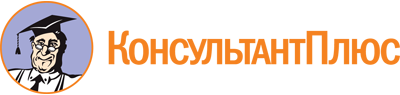 Постановление Правительства Белгородской обл. от 26.09.2022 N 570-пп
"Об утверждении порядка заключения органами исполнительной власти Белгородской области договоров (соглашений) с казачьими обществами Белгородской области"Документ предоставлен КонсультантПлюс

www.consultant.ru

Дата сохранения: 18.12.2022
 Договор (соглашение)между органом исполнительной власти Белгородской области и казачьим обществомДоговор (соглашение)между органом исполнительной власти Белгородской области и казачьим обществомДоговор (соглашение)между органом исполнительной власти Белгородской области и казачьим обществом____________________________________ "_____" ___________________ 20____ года(место заключения)_________________________________________________________________________, (наименование органа исполнительной власти Белгородской области)именуемый в дальнейшем "орган исполнительной власти Белгородской области", в лице_________________________________________________________________________, (должность, фамилия, имя, отчество (при наличии))действующего на основании_________________________________________________________________________,(реквизиты документа, на основании которого действует лицо)с одной стороны, и_________________________________________________________________________,(наименование казачьего общества)зарегистрированное _________________________________________________________________________,(реквизиты документа о регистрации)именуемое в дальнейшем "казачье общество",в лице атамана_________________________________________________________________________,(фамилия, имя, отчество (при наличии))действующего на основании устава, утвержденного_________________________________________________________________________,(реквизиты документа об утверждении устава)именуемые в дальнейшем "стороны", действуя в соответствии со статьей 7 Федерального закона от 5 декабря 2005 года N 154-ФЗ "О государственной службе российского казачества" и Положением о порядке привлечения членов казачьих обществ к несению государственной или иной службы и порядке заключения федеральными органами исполнительной власти и (или) их территориальными органами договоров (соглашений) с казачьими обществами, утвержденным Постановлением Правительства Российской Федерации от 8 октября 2009 года N 806, заключили настоящий договор (соглашение) о нижеследующем.1. Члены казачьего общества в количестве ____________________________ человек____________________________________ "_____" ___________________ 20____ года(место заключения)_________________________________________________________________________, (наименование органа исполнительной власти Белгородской области)именуемый в дальнейшем "орган исполнительной власти Белгородской области", в лице_________________________________________________________________________, (должность, фамилия, имя, отчество (при наличии))действующего на основании_________________________________________________________________________,(реквизиты документа, на основании которого действует лицо)с одной стороны, и_________________________________________________________________________,(наименование казачьего общества)зарегистрированное _________________________________________________________________________,(реквизиты документа о регистрации)именуемое в дальнейшем "казачье общество",в лице атамана_________________________________________________________________________,(фамилия, имя, отчество (при наличии))действующего на основании устава, утвержденного_________________________________________________________________________,(реквизиты документа об утверждении устава)именуемые в дальнейшем "стороны", действуя в соответствии со статьей 7 Федерального закона от 5 декабря 2005 года N 154-ФЗ "О государственной службе российского казачества" и Положением о порядке привлечения членов казачьих обществ к несению государственной или иной службы и порядке заключения федеральными органами исполнительной власти и (или) их территориальными органами договоров (соглашений) с казачьими обществами, утвержденным Постановлением Правительства Российской Федерации от 8 октября 2009 года N 806, заключили настоящий договор (соглашение) о нижеследующем.1. Члены казачьего общества в количестве ____________________________ человек____________________________________ "_____" ___________________ 20____ года(место заключения)_________________________________________________________________________, (наименование органа исполнительной власти Белгородской области)именуемый в дальнейшем "орган исполнительной власти Белгородской области", в лице_________________________________________________________________________, (должность, фамилия, имя, отчество (при наличии))действующего на основании_________________________________________________________________________,(реквизиты документа, на основании которого действует лицо)с одной стороны, и_________________________________________________________________________,(наименование казачьего общества)зарегистрированное _________________________________________________________________________,(реквизиты документа о регистрации)именуемое в дальнейшем "казачье общество",в лице атамана_________________________________________________________________________,(фамилия, имя, отчество (при наличии))действующего на основании устава, утвержденного_________________________________________________________________________,(реквизиты документа об утверждении устава)именуемые в дальнейшем "стороны", действуя в соответствии со статьей 7 Федерального закона от 5 декабря 2005 года N 154-ФЗ "О государственной службе российского казачества" и Положением о порядке привлечения членов казачьих обществ к несению государственной или иной службы и порядке заключения федеральными органами исполнительной власти и (или) их территориальными органами договоров (соглашений) с казачьими обществами, утвержденным Постановлением Правительства Российской Федерации от 8 октября 2009 года N 806, заключили настоящий договор (соглашение) о нижеследующем.1. Члены казачьего общества в количестве ____________________________ человек(число прописью)берут на себя обязательства по оказанию содействия органу исполнительной власти Белгородской области в осуществлении_________________________________________________________________________(установленные задачи и функции)_________________________________________________________________________(на неопределенный срок, на определенный срок, на время выполнения работы)в порядке, установленном уставом казачьего общества и настоящим договором (соглашением).2. В целях осуществления задач и функций, предусмотренных пунктом 1 настоящего договора (соглашения), члены казачьего общества обязуются осуществить и принять участие в реализации следующих мероприятий: _________________________________________________________________________.(конкретные мероприятия, в реализации которых обязуются принять участие члены казачьего общества)3. Казачье общество обязуется обеспечить выполнение его членами, взявшими на себя обязательства по содействию органу исполнительной власти Белгородской области в осуществлении задач и функций, указанных в пункте 1 настоящего договора (соглашения), обязанностей добросовестно, с соблюдением дисциплины, требований по охране труда, технике безопасности проявлять организованность, творческую инициативу _________________________________________________________________________.(иные установленные по соглашению сторон обязанности членов казачьего общества)4. Орган исполнительной власти Белгородской области обязуется: обеспечить членам казачьего общества необходимые условия для выполнения настоящего договора (соглашения); оказывать членам казачьего общества необходимое информационное содействие, консультационную и методическую помощь в целях надлежащего выполнения настоящего договора (соглашения); предупреждать казачье общество об обстоятельствах, препятствующих надлежащему выполнению членами казачьего общества предусмотренных настоящим договором (соглашением) обязательств;_________________________________________________________________________.(иные установленные по соглашению сторон обязанности органа исполнительной власти Белгородской области, в том числе порядок финансового обеспечения договора)5. Казачье общество вправе ставить вопрос о досрочном расторжении настоящего договора (соглашения) (не менее чем за месяц уведомив об этом орган исполнительной власти Белгородской области) в случае неисполнения или ненадлежащего исполнения условий настоящего договора (соглашения) указанным органом, а также в случае_________________________________________________________________________.(иные условия досрочного расторжения)6. Орган исполнительной власти Белгородской области вправе досрочно расторгнуть настоящий договор (соглашение) в одностороннем порядке (не менее чем за месяц уведомив об этом казачье общество) в следующих случаях:- исключение в установленном порядке казачьего общества из государственного реестра казачьих обществ в Российской Федерации;- нарушение казачьим обществом и (или) его членами Конституции Российской Федерации, федеральных законов и иных нормативных правовых актов Российской Федерации и нормативных правовых актов Белгородской области, систематическое неисполнение или ненадлежащее исполнение членами казачьего общества принятых на себя обязательств;- утрата потребности в привлечении членов казачьих обществ к оказанию содействия органам исполнительной власти Белгородской области в осуществлении задач и функций;_________________________________________________________________________.(иные условия досрочного расторжения)7. Стороны обязуются решать возникающие в связи с выполнением настоящего договора (соглашения) споры в соответствии с законодательством Российской Федерации.8. Стороны вправе ставить вопрос об изменении настоящего договора (соглашения) по соглашению сторон, если иное не предусмотрено законодательством Российской Федерации.Изменения настоящего договора (соглашения) действительны при условии заключения дополнительного соглашения, составленного в письменной форме и подписанного сторонами, являющегося неотъемлемой частью настоящего договора (соглашения).9. Стороны вправе ставить вопрос о досрочном прекращении действия настоящего договора (соглашения) по соглашению сторон, если иное не предусмотрено законодательством Российской Федерации.10. В случае ликвидации (реорганизации) казачьего общества или органа исполнительной власти Белгородской области в порядке и на условиях, установленных законодательством Российской Федерации, настоящий договор (соглашение) действует в течение_________________________________________________________________________.(весь срок проведения ликвидации (реорганизации) или другой срок)Претензии сторон удовлетворяются в соответствии с законодательством Российской Федерации.11. Контроль за исполнением сторонами условий настоящего договора (соглашения) предусматривается и осуществляется_________________________________________________________________________. (перечисляются конкретные условия осуществления контроля сторонами)В случае неисполнения или ненадлежащего исполнения условий настоящего договора (соглашения) стороны несут ответственность в соответствии с законодательством Российской Федерации.12. Настоящий договор (соглашение) составлен в двух экземплярах, один из которых хранится в_________________________________________________________________________,(наименование органа исполнительной власти Белгородской области)второй - в_________________________________________________________________________.(наименование казачьего общества)берут на себя обязательства по оказанию содействия органу исполнительной власти Белгородской области в осуществлении_________________________________________________________________________(установленные задачи и функции)_________________________________________________________________________(на неопределенный срок, на определенный срок, на время выполнения работы)в порядке, установленном уставом казачьего общества и настоящим договором (соглашением).2. В целях осуществления задач и функций, предусмотренных пунктом 1 настоящего договора (соглашения), члены казачьего общества обязуются осуществить и принять участие в реализации следующих мероприятий: _________________________________________________________________________.(конкретные мероприятия, в реализации которых обязуются принять участие члены казачьего общества)3. Казачье общество обязуется обеспечить выполнение его членами, взявшими на себя обязательства по содействию органу исполнительной власти Белгородской области в осуществлении задач и функций, указанных в пункте 1 настоящего договора (соглашения), обязанностей добросовестно, с соблюдением дисциплины, требований по охране труда, технике безопасности проявлять организованность, творческую инициативу _________________________________________________________________________.(иные установленные по соглашению сторон обязанности членов казачьего общества)4. Орган исполнительной власти Белгородской области обязуется: обеспечить членам казачьего общества необходимые условия для выполнения настоящего договора (соглашения); оказывать членам казачьего общества необходимое информационное содействие, консультационную и методическую помощь в целях надлежащего выполнения настоящего договора (соглашения); предупреждать казачье общество об обстоятельствах, препятствующих надлежащему выполнению членами казачьего общества предусмотренных настоящим договором (соглашением) обязательств;_________________________________________________________________________.(иные установленные по соглашению сторон обязанности органа исполнительной власти Белгородской области, в том числе порядок финансового обеспечения договора)5. Казачье общество вправе ставить вопрос о досрочном расторжении настоящего договора (соглашения) (не менее чем за месяц уведомив об этом орган исполнительной власти Белгородской области) в случае неисполнения или ненадлежащего исполнения условий настоящего договора (соглашения) указанным органом, а также в случае_________________________________________________________________________.(иные условия досрочного расторжения)6. Орган исполнительной власти Белгородской области вправе досрочно расторгнуть настоящий договор (соглашение) в одностороннем порядке (не менее чем за месяц уведомив об этом казачье общество) в следующих случаях:- исключение в установленном порядке казачьего общества из государственного реестра казачьих обществ в Российской Федерации;- нарушение казачьим обществом и (или) его членами Конституции Российской Федерации, федеральных законов и иных нормативных правовых актов Российской Федерации и нормативных правовых актов Белгородской области, систематическое неисполнение или ненадлежащее исполнение членами казачьего общества принятых на себя обязательств;- утрата потребности в привлечении членов казачьих обществ к оказанию содействия органам исполнительной власти Белгородской области в осуществлении задач и функций;_________________________________________________________________________.(иные условия досрочного расторжения)7. Стороны обязуются решать возникающие в связи с выполнением настоящего договора (соглашения) споры в соответствии с законодательством Российской Федерации.8. Стороны вправе ставить вопрос об изменении настоящего договора (соглашения) по соглашению сторон, если иное не предусмотрено законодательством Российской Федерации.Изменения настоящего договора (соглашения) действительны при условии заключения дополнительного соглашения, составленного в письменной форме и подписанного сторонами, являющегося неотъемлемой частью настоящего договора (соглашения).9. Стороны вправе ставить вопрос о досрочном прекращении действия настоящего договора (соглашения) по соглашению сторон, если иное не предусмотрено законодательством Российской Федерации.10. В случае ликвидации (реорганизации) казачьего общества или органа исполнительной власти Белгородской области в порядке и на условиях, установленных законодательством Российской Федерации, настоящий договор (соглашение) действует в течение_________________________________________________________________________.(весь срок проведения ликвидации (реорганизации) или другой срок)Претензии сторон удовлетворяются в соответствии с законодательством Российской Федерации.11. Контроль за исполнением сторонами условий настоящего договора (соглашения) предусматривается и осуществляется_________________________________________________________________________. (перечисляются конкретные условия осуществления контроля сторонами)В случае неисполнения или ненадлежащего исполнения условий настоящего договора (соглашения) стороны несут ответственность в соответствии с законодательством Российской Федерации.12. Настоящий договор (соглашение) составлен в двух экземплярах, один из которых хранится в_________________________________________________________________________,(наименование органа исполнительной власти Белгородской области)второй - в_________________________________________________________________________.(наименование казачьего общества)берут на себя обязательства по оказанию содействия органу исполнительной власти Белгородской области в осуществлении_________________________________________________________________________(установленные задачи и функции)_________________________________________________________________________(на неопределенный срок, на определенный срок, на время выполнения работы)в порядке, установленном уставом казачьего общества и настоящим договором (соглашением).2. В целях осуществления задач и функций, предусмотренных пунктом 1 настоящего договора (соглашения), члены казачьего общества обязуются осуществить и принять участие в реализации следующих мероприятий: _________________________________________________________________________.(конкретные мероприятия, в реализации которых обязуются принять участие члены казачьего общества)3. Казачье общество обязуется обеспечить выполнение его членами, взявшими на себя обязательства по содействию органу исполнительной власти Белгородской области в осуществлении задач и функций, указанных в пункте 1 настоящего договора (соглашения), обязанностей добросовестно, с соблюдением дисциплины, требований по охране труда, технике безопасности проявлять организованность, творческую инициативу _________________________________________________________________________.(иные установленные по соглашению сторон обязанности членов казачьего общества)4. Орган исполнительной власти Белгородской области обязуется: обеспечить членам казачьего общества необходимые условия для выполнения настоящего договора (соглашения); оказывать членам казачьего общества необходимое информационное содействие, консультационную и методическую помощь в целях надлежащего выполнения настоящего договора (соглашения); предупреждать казачье общество об обстоятельствах, препятствующих надлежащему выполнению членами казачьего общества предусмотренных настоящим договором (соглашением) обязательств;_________________________________________________________________________.(иные установленные по соглашению сторон обязанности органа исполнительной власти Белгородской области, в том числе порядок финансового обеспечения договора)5. Казачье общество вправе ставить вопрос о досрочном расторжении настоящего договора (соглашения) (не менее чем за месяц уведомив об этом орган исполнительной власти Белгородской области) в случае неисполнения или ненадлежащего исполнения условий настоящего договора (соглашения) указанным органом, а также в случае_________________________________________________________________________.(иные условия досрочного расторжения)6. Орган исполнительной власти Белгородской области вправе досрочно расторгнуть настоящий договор (соглашение) в одностороннем порядке (не менее чем за месяц уведомив об этом казачье общество) в следующих случаях:- исключение в установленном порядке казачьего общества из государственного реестра казачьих обществ в Российской Федерации;- нарушение казачьим обществом и (или) его членами Конституции Российской Федерации, федеральных законов и иных нормативных правовых актов Российской Федерации и нормативных правовых актов Белгородской области, систематическое неисполнение или ненадлежащее исполнение членами казачьего общества принятых на себя обязательств;- утрата потребности в привлечении членов казачьих обществ к оказанию содействия органам исполнительной власти Белгородской области в осуществлении задач и функций;_________________________________________________________________________.(иные условия досрочного расторжения)7. Стороны обязуются решать возникающие в связи с выполнением настоящего договора (соглашения) споры в соответствии с законодательством Российской Федерации.8. Стороны вправе ставить вопрос об изменении настоящего договора (соглашения) по соглашению сторон, если иное не предусмотрено законодательством Российской Федерации.Изменения настоящего договора (соглашения) действительны при условии заключения дополнительного соглашения, составленного в письменной форме и подписанного сторонами, являющегося неотъемлемой частью настоящего договора (соглашения).9. Стороны вправе ставить вопрос о досрочном прекращении действия настоящего договора (соглашения) по соглашению сторон, если иное не предусмотрено законодательством Российской Федерации.10. В случае ликвидации (реорганизации) казачьего общества или органа исполнительной власти Белгородской области в порядке и на условиях, установленных законодательством Российской Федерации, настоящий договор (соглашение) действует в течение_________________________________________________________________________.(весь срок проведения ликвидации (реорганизации) или другой срок)Претензии сторон удовлетворяются в соответствии с законодательством Российской Федерации.11. Контроль за исполнением сторонами условий настоящего договора (соглашения) предусматривается и осуществляется_________________________________________________________________________. (перечисляются конкретные условия осуществления контроля сторонами)В случае неисполнения или ненадлежащего исполнения условий настоящего договора (соглашения) стороны несут ответственность в соответствии с законодательством Российской Федерации.12. Настоящий договор (соглашение) составлен в двух экземплярах, один из которых хранится в_________________________________________________________________________,(наименование органа исполнительной власти Белгородской области)второй - в_________________________________________________________________________.(наименование казачьего общества)Наименование, адрес и реквизитыоргана исполнительной власти Белгородской области________________________________________________________________________(должность, фамилия, инициалы должностного лица органа исполнительной власти)Подпись _______________________Место печатиНаименование, адрес (юридический и фактический) и реквизиты казачьего общества____________________________________________________________________(фамилия, инициалы атамана казачьего общества)Подпись ________________________Место печатиНаименование, адрес (юридический и фактический) и реквизиты казачьего общества____________________________________________________________________(фамилия, инициалы атамана казачьего общества)Подпись ________________________Место печати